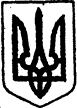 КИЇВСЬКА ОБЛАСТЬТЕТІЇВСЬКА МІСЬКА РАДАVІІІ СКЛИКАННЯДЕСЯТА  СЕСІЯдруге  пленарне засіданняРІШЕННЯ11 жовтня  2021 року                                                             №  458  - 10 –VIIІ  Відповідно до статей 26, 54-1, 59 Закону України «Про місцеве самоврядування в Україні», Закону України «Про службу в органах місцевого самоврядування», на виконання пункту 2 розділу ІІ «Прикінцеві та перехідні положення» Закону України «Про внесення змін до деяких законодавчих актів України щодо розвитку інституту старост», враховуючи рекомендації постійної комісії з питань дотримання законності, взаємодії з правоохоронними органами, депутатської діяльності та місцевого самоврядування, Тетіївська міська рада                                        ВИРІШИЛА:1.Утворити на території Тетіївської міської ради Білоцерківського району Київської області 7 (сім) старостинських округів, згідно з додатком.2. Контроль за виконанням даного рішення покласти на постійну комісію з питань Регламенту, депутатської етики, забезпечення діяльності депутатів та контролю за виконанням рішень міської ради та її виконавчого комітету, дотримання законності та правопорядку.Міський голова                                                                Богдан БАЛАГУРАСТАРОСТИНСЬКІ ОКРУГИТетіївської міської територіальної громади   Секретар міської ради                                              Наталія ІВАНЮТАПро утворення старостинських округівТетіївської міської радиБілоцерківського районуКиївської областіДодаток до рішення десятої сесії Тетіївської міської ради VIII скликання від 11.10.2021р. № 458-10-VIII№з/покругуНазвастаростинськогоокругуНазва населеного пункту - центру старостинського округу, кількість населенняНазви населених пунктів,які входять достаростинськогоокругу1.Денихівський село Денихівка4309села Денихівка, Дібрівка, Дубина, Степове, Високе2.Кашперівський 
село Кашперівка5039село Кашперівка, Кошів, Бурківці, Погриби, Скибенці3.Теліжинецькийсело Теліженці1490села Теліженці, Михайлівка, Дзвеняче, Тарасівка, Перше Травня4.Пятигірськийсело Пятигори3580села Пятигори, Одайпіль, Молочне, Тайниця, Горошків, Ріденька, Ненадиха5.Черепинськийсело Черепин1381села Черепин, Черепинка, Григорівка, Галайки, Софіпіль6.Стадницькийсело Стадниця1567села, Стадниця, Клюки, Хмелівка7.Голодьківськийсело Голодьки1078села Голодьки, Росішки